Phonics Option 1Write the ‘le’ words from the word bank onto leaves and create your own tree for the jungle!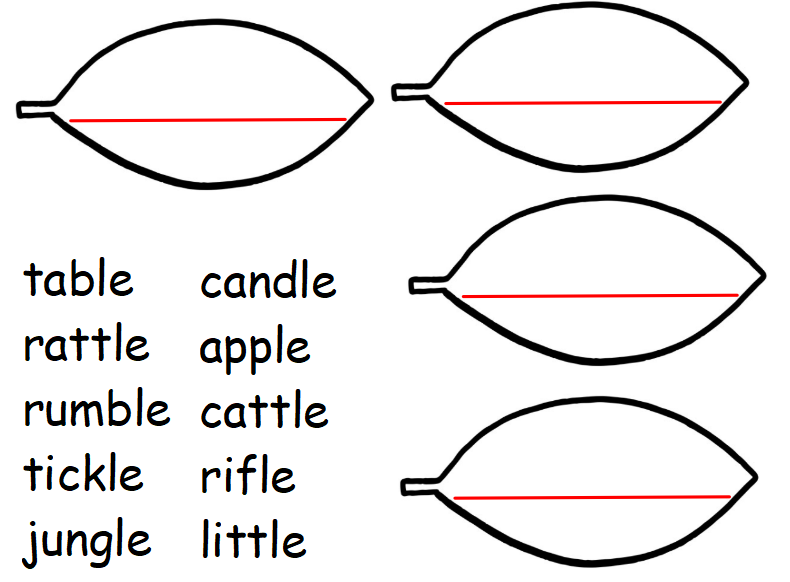 